FOR IMMEDIATE RELEASE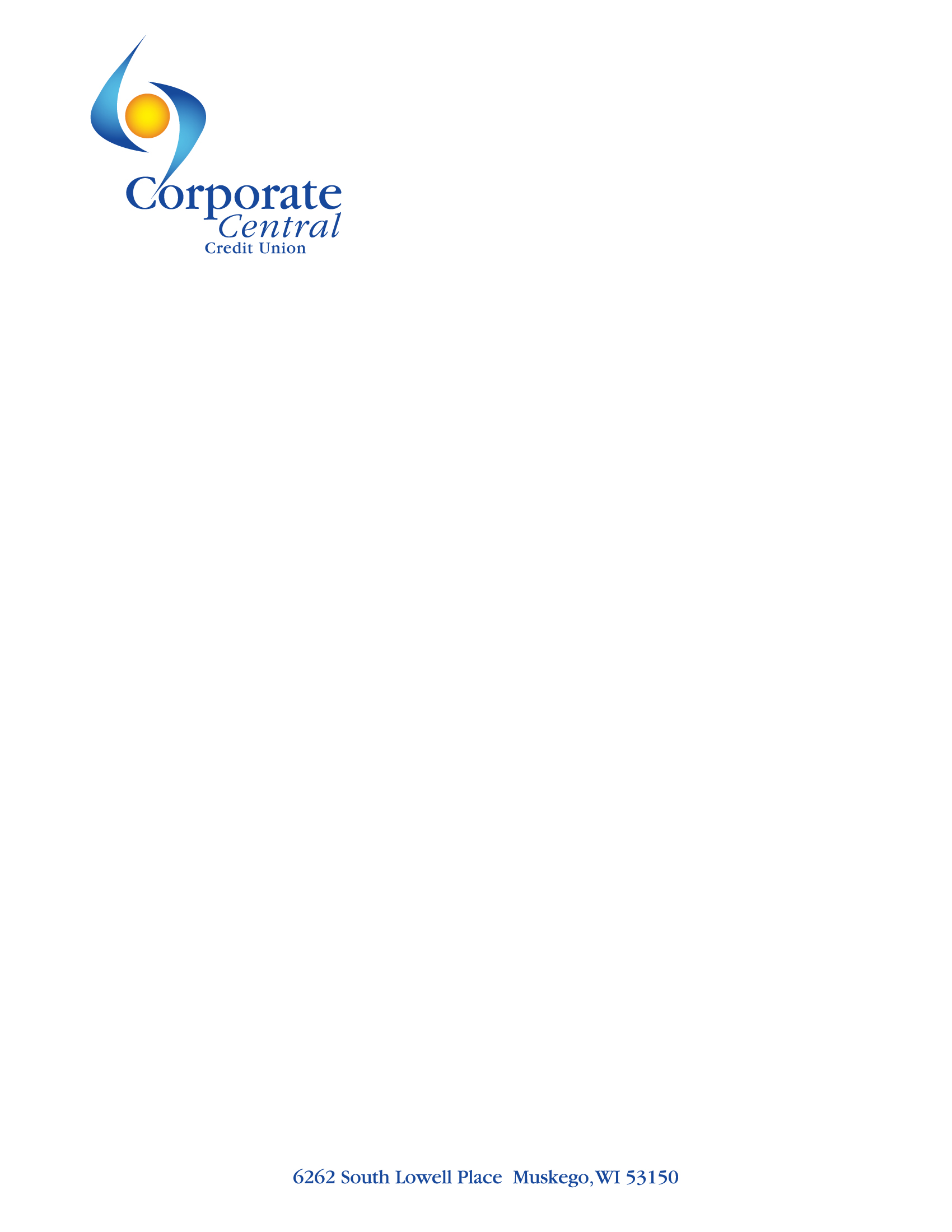 CONTACT:Julie WoloszynMarketing ManagerCorporate Central Credit Union(414) 425-5555Michele Randall Earns Accredited ACH Professional DesignationMILWAUKEE, WI – October 18, 2022 – Corporate Central announced this week that Michele Randall, Member Services Representative, has passed the Accredited ACH Professional (AAP) exam.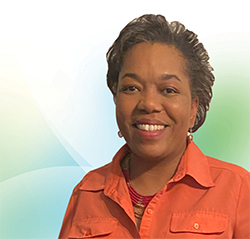 According to NACHA — The Electronic Payments Association, “An AAP is an individual who has a comprehensive knowledge of all areas of ACH, a deep understanding of, and experience in, one or more specific ACH subjects, and a broad knowledge of concepts that relate to the payments system as a whole.”“We are so excited that Michele requested to participate in this educational opportunity,” said Stephanie Schmidt, AAP, CCUE, CUDE, CWCUL, AVP Member Services. “Michele’s commitment to providing our members with excellent service, paired with her new knowledge, will continue to be an asset to both Corporate Central members and staff.”With her expanded expertise, Randall will help members develop a deeper understanding of ACH processes, and work to strengthen members’ comfort levels with the evolving and challenging ACH world.“I am overwhelmingly grateful that Corporate Central afforded me the chance to pursue this amazing educational opportunity,” Randall said. “I'm looking forward to applying what I have learned to better serve our members."Helping Members to be Wildly SuccessfulAbout Corporate Central Credit UnionCorporate Central Credit Union is a federally insured financial cooperative built on the values of commitment to service, fiscal responsibility, and respect for the individual. We cultivate a culture of respect, ethics, teamwork, and innovation. We are "Helping Members to be Wildly Successful" by delivering industry knowledge and expertise to help credit unions achieve their strategic objectives and compete in today’s evolving financial services industry. We are motivated to passionately serve our members and strive to learn, create, and innovate daily. Please visit corpcu.com to learn more, and follow us on Facebook, LinkedIn, Twitter, and YouTube.